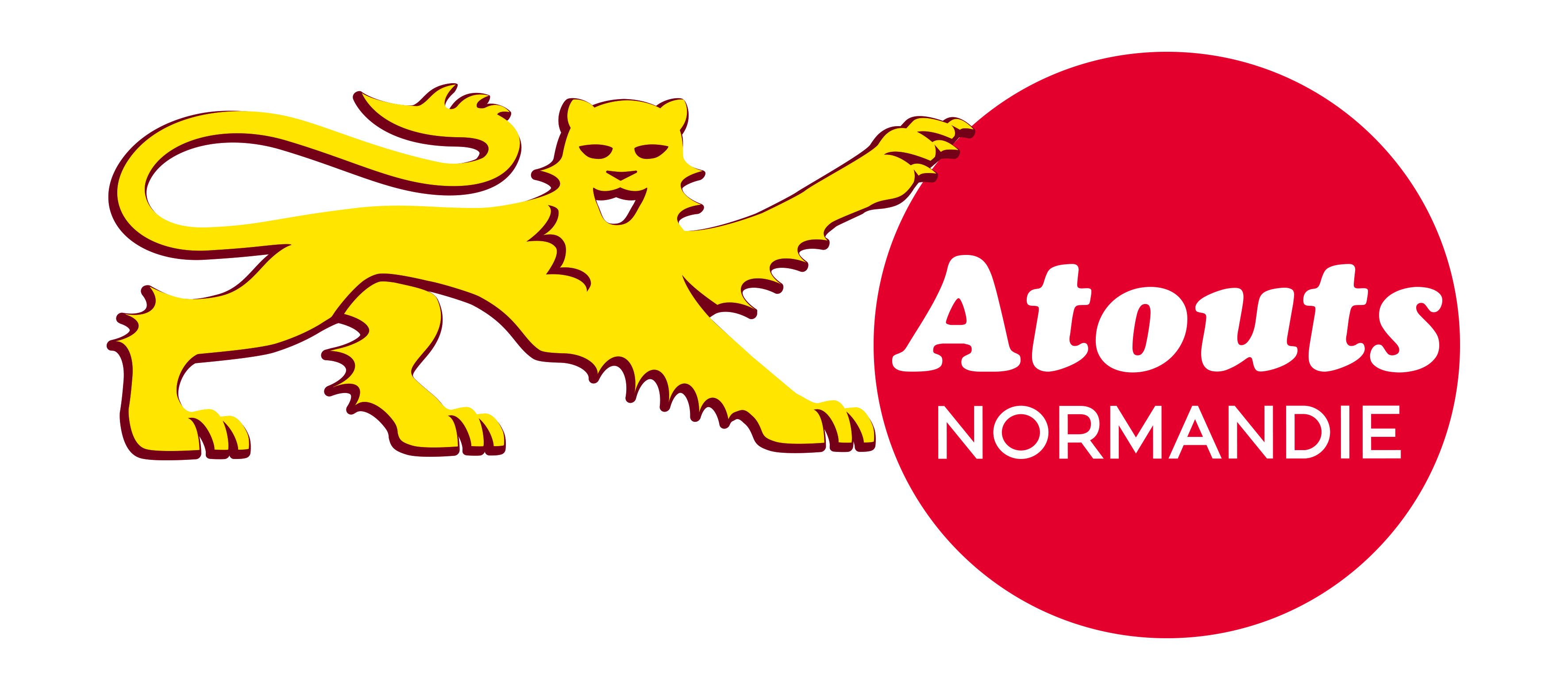 TUTORIEL : Création d’un compte club sportifSe rendre sur le site atouts.normandie.fr/partenairesCliquer sur « Connexion » puis « je crée un compte »Remplir le formulaire en 5 étapes :Choix du statut : AssociationVotre structure : Nom de la structure adresse et SIRETEmail et téléphoneNom, prénom et rôle du représentant légalChoix de la convention et de votre discipline : Sport – ex : FootballSaisir le code fourni par votre ligue ou de votre comitéSaisir les coordonnées bancaires du club (IBAN)  Votre compte est crée. Vous n’avez plus qu’à valider en cochant le formulaire d’adhésion en ligne.Vous êtes connecté directement sur votre compte. En parallèle, vous recevez par mail vos codes d’accès pour le club (Login + Mot de passe)Vous êtes maintenant actif et vous pouvez accéder à « l’espace transactions »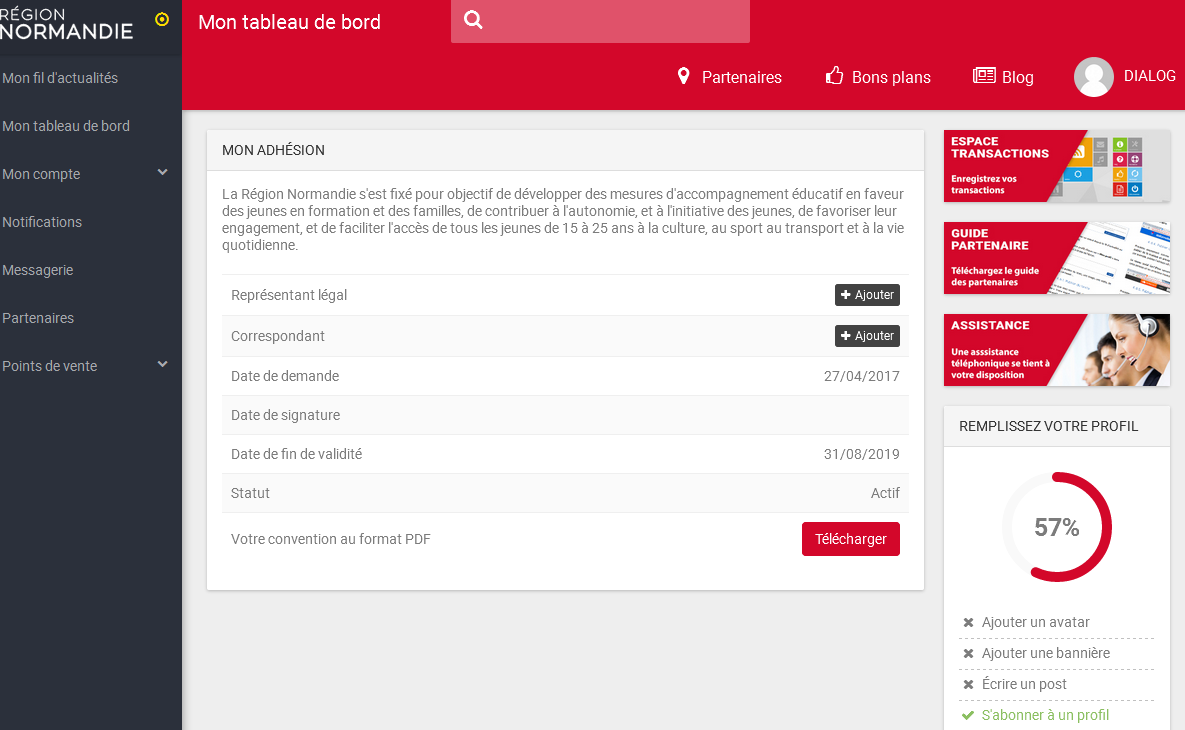 Attention ! pour les clubs multisports avec un seul compte bancaire, merci de contacter l’assistance pour la création des comptes. 